FelhívásProgramozás szakkör indul az Informatikával a tehetségesekért Alapítvány szervezésében, az Alapítvány Kárpát u. 9. Oktatótermében a Nemzeti Tehetség Program (NTP) keretében.Időpontja: 2016.09.22-től csütörtökönként 2017.02.28-ig. Kezdés 15 órakor.Téma: Web és mobil programozás (60 órás, tanórán kívüli komplex tehetségazonosító, tehetséggondozó program)Részt vehetnek a legalább 10-es középiskolások, akik informatikus pályára készülnek, vagy csak szeretnék kiegészíteni az iskolában tanultakat.Továbbá várunk legalább 2 fő 7-8. évfolyamos általános iskolás tanulót is.A részvétel ingyenes, mert azt az NTP támogatja.Jelentkezni lehet az alapitvany@isze.hu e-mailen a név, lakcím, iskola neve megadásával, 2016.09.20-áig. A levélre visszaigazolást küldünk. Budapest, 2016.szept. 09.Szécsiné Festő-Hegedűs Margitkuratórium nevében Kapják:Berzsenyi GimnáziumAdy GimnáziumNémeth László GimnáziumÓbudai GimnáziumCorvin Mátyás GimnáziumSzámítástechnikai Általános Iskola Budapest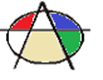 Informatikával a tehetségesekért AlapítványSzékhely: 1133 Budapest, Kárpát u. 9.  Levelezési cím: 1133 Budapest, Pannónia u. 72-74. 7/3.Telefon/fax: 06-1-4620415 Adószám: 18334306-1-41Bankszámlaszám: 11713184-20001010Tehetségpont száma: TP 101 001 370